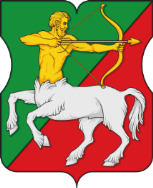 СОВЕТ ДЕПУТАТОВмуниципального округаБУТЫРСКИЙР Е Ш Е Н И Е09.02.2023 № 01-04/2-1О проведении дополнительных мероприятий по социально-экономическому развитию Бутырского района города Москвы в 2023 годуВ соответствии с частью 6 статьи 1 и частью 14 статьи 3 Закона города Москвы от 11 июля 2012 года № 39 «О наделении органов местного самоуправления муниципальных округов в городе Москве отдельными полномочиями города Москвы» и постановлением Правительства Москвы от 13 сентября 2012 года № 484-ПП «О дополнительных мероприятиях по социально-экономическому развитию районов города Москвы», рассмотрев и обсудив обращения управы Бутырского района города Москвы от 06 февраля 2023 года № И-142/23, Совет депутатов муниципального округа Бутырский решил:Провести дополнительные мероприятия по социально-экономическому развитию Бутырского района города Москвы в 2023 году согласно приложению к настоящему решению. Направить настоящее решение в Департамент территориальных органов исполнительной власти города Москвы и управу Бутырского района города Москвы.Опубликовать настоящее решение в бюллетене «Московский муниципальный вестник» и разместить на официальном сайте www.butyrskoe.ru.Контроль за исполнением данного решения возложить на главу муниципального округа Бутырский Шкловскую Н.В. Глава муниципального округа Бутырский                              Н.В. ШкловскаяПриложение к решению Совета депутатов муниципального округа Бутырский от 09.02.2023 № 01-04/2-1Перечень мероприятий за счет средств социально-экономического развития Бутырского района города Москвы в 2023 годуп/пп/пАдрес объектаПеречень мероприятийПеречень мероприятийОриентировочная стоимость работ(руб.)1. Мероприятия по выборочному капитальному ремонту многоквартирных домов1. Мероприятия по выборочному капитальному ремонту многоквартирных домов1. Мероприятия по выборочному капитальному ремонту многоквартирных домов1. Мероприятия по выборочному капитальному ремонту многоквартирных домов1. Мероприятия по выборочному капитальному ремонту многоквартирных домов1. Мероприятия по выборочному капитальному ремонту многоквартирных домов1.1ул. Руставели, д. 17А (подъезды 1,2)ул. Руставели, д. 17А (подъезды 1,2)работы по замене конструкции дверных блоков (входная группа)378 138,34378 138,341.2ул. Фонвизина, д. 10Аул. Фонвизина, д. 10Аработы по замене конструкции дверных блоков (входная группа)108 254,57108 254,571.3ул. Милашенкова, д. 10               п. 1,8ул. Милашенкова, д. 10               п. 1,8работы по замене конструкции дверных блоков (входная группа)436 457,33436 457,331.4ул. Милашенкова, д. 10ул. Милашенкова, д. 10Ремонт транзитного трубопровода3 563 003,523 563 003,521.5ул. Милашенкова,  д. 12, п. 2ул. Милашенкова,  д. 12, п. 2работы по замене конструкции дверных блоков (входная группа)218 228,66218 228,661.6ул. Яблочкова, д. 35Аул. Яблочкова, д. 35Аработы по замене поручней51 465,5451 465,54Итого:4 755 547,964 755 547,962Проведение ремонта квартирПроведение ремонта квартирПроведение ремонта квартир2.1 работы по ремонту квартиры по адресу: ул. Яблочкова, д.41Б, кв. 127 (квартира инвалида)работы по ремонту квартиры по адресу: ул. Яблочкова, д.41Б, кв. 127 (квартира инвалида)работы по ремонту квартиры по адресу: ул. Яблочкова, д.41Б, кв. 127 (квартира инвалида)78 394,2078 394,202.2работы по ремонту квартиры по адресу: ул. Милашенкова,  д. 3, к.2, кв. 74 (квартира сироты)работы по ремонту квартиры по адресу: ул. Милашенкова,  д. 3, к.2, кв. 74 (квартира сироты)работы по ремонту квартиры по адресу: ул. Милашенкова,  д. 3, к.2, кв. 74 (квартира сироты)33 081,6833 081,68Итого:Итого:Итого:111 475,88111 475,883Устройство пандусаУстройство пандусаУстройство пандусаУстройство пандуса по адрес: ул. Яблочкова, д.21, к.2 для инвалида колясочникаУстройство пандуса по адрес: ул. Яблочкова, д.21, к.2 для инвалида колясочникаУстройство пандуса по адрес: ул. Яблочкова, д.21, к.2 для инвалида колясочника40 300,0040 300,00ВСЕГО по мероприятиям:ВСЕГО по мероприятиям:ВСЕГО по мероприятиям:4 907 323,844 907 323,84